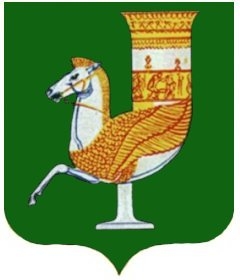 П О С Т А Н О В Л Е Н И ЕАДМИНИСТРАЦИИ МУНИЦИПАЛЬНОГО  ОБРАЗОВАНИЯ «КРАСНОГВАРДЕЙСКИЙ РАЙОН»От 02.10.2020 г. № 620с. КрасногвардейскоеОб утверждении документации по проекту планировки и межевания территории линейного объекта: «Строительство водопроводной сети в а.Бжедугхабль, Красногвардейского района, Республики Адыгея»В соответствии с результатами проведения публичных слушаний, документацией по планировке и межеванию территории линейного объекта: «Строительство водопроводной сети в а. Бжедугхабль, Красногвардейского района, Республики Адыгея», руководствуясь статьей 46 Градостроительного кодекса Российской Федерации. Уставом МО «Красногвардейский район»ПОСТАНОВЛЯЮ:1. Утвердить документацию по проекту планировки и межевания территории линейного объекта: «Строительство водопроводной сети в а. Бжедугхабль, Красногвардейского района, Республики Адыгея».2. Отделу архитектуры и градостроительства администрации муниципального образования «Красногвардейский район» внести соответствующие изменения в информационную систему обеспечения градостроительной деятельности муниципального образования «Красногвардейский район».3. Опубликовать настоящее постановление с приложениями в газете «Дружба» и разместить на официальном сайте администрации муниципального образования «Красногвардейский район».4. Контроль за исполнением данного постановления возложить на отдел архитектуры и градостроительства администрации МО «Красногвардейский район».5. Настоящее постановление вступает в силу с момента его подписания.И. о. главы МО «Красногвардейский район»		          			    А.А. Ершов        